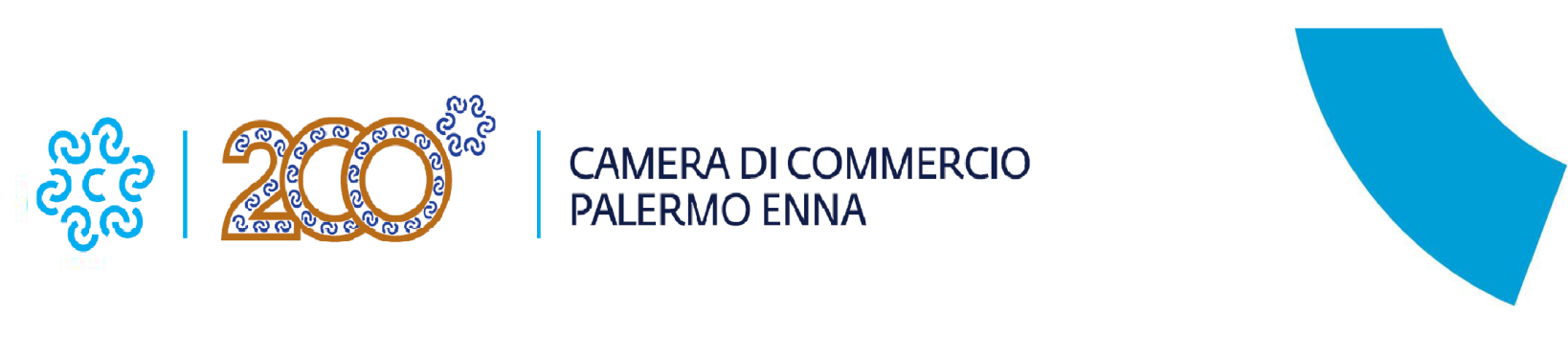 (Allegato B alla determinazione del Segretario Generale n. 47 del 16/04/2024)Al Segretario GeneraleSEDEOGGETTO: Domanda di ammissione alla selezione interna per il conferimento degli incarichi di posizione organizzativa nella Camera di Commercio di Palermo ed Enna.Il sottoscritto 	nato a 	Il 	e residente a  	In via  	visto l’avviso pubblico di selezione interna per il conferimento di un  incarico  di posizione organizzativa nella Camera di Commercio di Palermo ed EnnaC H I E D Edi partecipare alla selezione di cui all’avviso pubblicato in data __/__/2024A tal fine, consapevole delle conseguenze penali in caso di dichiarazione mendace ai sensi e per gli effetti dell’art. 76 del D.P.R. 28/12/2000 n. 445D I C H I A R Adi prestare servizio a tempo indeterminato presso la Camera di Commercio di Palermo ed Enna a partire dal __/__/___;di essere inquadrato nell’anno 2024, a cui si riferisce la selezione, nella  categoria 	;di avere maturato esperienza lavorativa di almeno due anni in categoria D presso le accorpate Camere di Commercio di "Palermo" e di "Enna", oggi Camera di Commercio di Palermo ed Enna (solo per il personale di categoria D);di avere maturato esperienza lavorativa di almeno due anni in categoria C presso le accorpate Camere di Commercio di "Palermo" e di "Enna", oggi Camera di Commercio di Palermo ed Enna (solo per il personale di categoria C in riferimento all’art. 21 del vigente CCRL);di essere in possesso dei seguenti titoli di studio:che nei due anni precedenti all’anno a cui si riferisce la selezione è/non è stato sottoposto a procedimento disciplinare nella tipologia della multa (in caso positivo indicare il procedimento)_________________________________________________________________________________________________________________________________________________________________________________________________________________;che non si trova in stato di sospensione cautelare, sia obbligatoria che facoltativa, dal servizio;che nei due anni precedenti all’anno a cui si riferisce la selezione non è stato sottoposto a procedimento disciplinare superiore alla irrogazione della sanzione della disciplinare della multa;che non ha ricevuto nel corso della propria attività presso l’Amministrazione di appartenenza o presso altra Amministrazione, alcun procedimento penale che non si sia ancora concluso con l’assoluzione.Il sottoscritto dichiara, altresì, di essere informato che i dati trasmessi con la domanda di partecipazione alla selezione saranno trattati per le finalità di gestione della procedura stessa e ai fini dei procedimenti successivi e conseguenti, nel rispetto del Disciplinare Privacy.Luogo e data	FirmaTITOLI DI STUDIOTITOLI DI STUDIOABILITAZIONI E I TITOLI POST LAUREAMLAUREA (specialistiche e vecchio ordinamento)LAUREA (Triennale)DIPLOMA DI SECONDO GRADO O PROFESSIONALE ABILITAZIONE PROFESSIONALEPERCORSI FORMATIVI STRUTTURATI